  Name(s)_______________________________________________ Period ______ Date ___________________Rate it: From Good to Hilariously BadMaking good data visualizations is hard work, even for so-called experts. Today you and a partner are going to collaboratively review a collection of data visualizations. Some are strong data visualizations that create a deeper understanding of the underlying data. Others are difficult to interpret or even just hilariously bad. Your job is to rate the quality of the visualizations and keep a few notes about why they are good or bad.DirectionsYou can find two collections of visualizations (“Collection A” and “Collection B”) on Code Studio. Choose either collection and go through each visualization. For each one:Examine the visualization, as well as any included text. What is it trying to communicate?Discuss with a partner: Is the visualization clear? Is it misleading? How could it be improved?Rate the visualization and make a short note about why you gave the rating you did.Which collection are you looking at? (circle one)		Collection A		Collection B
Best and Worst VisualizationsChoose the best and worst visualization from the list above.The Best OneWhich visualization was the best? What story or idea does it successfully convey? What specific aspects of this visualization makes it particularly effective?The Worst OneWhich visualization was the worst? What story or idea do you think it is trying to convey?Why specific aspects of this visualization makes it particularly ineffective? Is it wrong? Misleading? Nonsense? Fix It (optional)Sketch an outline of a better way to visualize the information from the worst visualization. Briefly explain why your suggestions would improve the visualization.Student Worksheet - Data Visualization Scorecard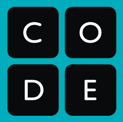 NumberYour RatingComments / Notes1Great          Good          Bad          Horrible2Great          Good          Bad          Horrible3Great          Good          Bad          Horrible4Great          Good          Bad          Horrible5Great          Good          Bad          Horrible6Great          Good          Bad          Horrible7Great          Good          Bad          Horrible8Great          Good          Bad          Horrible9Great          Good          Bad          Horrible10Great          Good          Bad          Horrible11Great          Good          Bad          Horrible12Great          Good          Bad          Horrible13Great          Good          Bad          Horrible14Great          Good          Bad          Horrible15Great          Good          Bad          Horrible